         Одговор на „Захтев за додатним информацијама и појашњењем конкурсне документације за јавну набавку услуга систематског прегледа запослених, бр. 404-02-00429/2019-14“Потенцијални понуђач је поставио следећа питања:„Навели сте следеће:1. "Добављач гарантује да ће све прегледе обавити лекари специјалисти који су наведени на одговарајућем месту у конкурсној документацији."Molimo za obrazloženje zbog čega je ovaj uslov neophodan. Šta ukoliko se desi da neki dr da otkaz, ode na bolovanje ili slično, i na njegovo mesto dođe drugi dr iste specijalnosti koji ispunjava uslove.Šta konkretno za vas znači ime i prezime nekog doktora i kako utiče na izvršenje usluge i njen kvalitet.Tražimo da  ovaj uslov izmenite tako da se dobavljač  obavezuje da će preglede obaviti doktori traženih specijalizacija i sa traženim iskustvom.2. Takođe, vezano za KADROVSKI KAPACITET, naveli ste sledeće:Molimo za obrazloženje obzirom da do isteka traženog perioda zaposleni koji su i na neodređeno vreme angažovani kod svog poslodavca mogu otkazati ugovor o radu, dobiti otkaz, ili  se ugovor može produžiti onima koji su na određeno vreme zaposleni, i sve to u skladu sa zakonom o radu.Zbog čega je ovo bitan uslov za vašu ustanovu i kako ovo može da se odnosi na kvalitet izvršenja usluge koja je predmet nabavke.Molimo da izmenite konkursnu dokumentaciju u skladu sa navedenim.3. Tražena je kombinacija uslova i to:Dodatni uslovi:"- да је понуђач акредитована здравствена установа;- да понуђач поседује уговор о прописивању лекова са листе А са Републичким фондом за задравствено осигурање- да понуђач поседује сертификат о компетентности лабораторије СРПС ИСО 15189:2014Kao i :  Место извршења услуге је  Град Београд (локација добављача) у зони ИТС 1 интегрисаног јавног превоза.Kao i što se tiče kdrovskog kapaciteta:      најмање једног лекара – спец. урологије  најмање једног лекара – спец.  реуматологије најмање једног лекара – спец. хигијенеŠto se navedenog tiče ukazujemo da postoji samo jedna grupa ponuđača koja izlazi na javne nabavke u Beogradu, koja ispunjava tražene uslove, što će i potvrditi broj ponuda ponuđača koji će se odazvati na poziv, te se time krši zakon, načelo obezbeđivanja konkurentnosti odnosno zakon o javnim nabavkama. Tražimo da preispitate tražene uslove i izmenite konkursnu dokumentaciju kako bi obezbedili konkurentnost u postupku ove javne nabavke“ОДГОВОРИ КОМИСИЈЕ:Наручилац (Управа за земљиште) је јасно предвидео могућност да ће се можда догодити да ће неки лекар у међувремену дати отказ, отићи на боловаље итд. и самим тим је предвидео  могућност замене једног или више лекара тражених специјализација на страни бр.14 предметне конкурсне докумнтације, где у делу Докази везани за КАДРОВСКИ КАПАЦИТЕТ наводи следеће: „Уколико понуђач искористи право (могућност) да у Изјави наведе једног или више лекара тражених специјализација (под редним бројевима 16-20), који ће поступати  као замена у случају спречености било ког од двојице колега исте специјализације именованих под тач.1- 15, потребно је да и за њих докаже да испуњавању све услове које је Наручилац поставио у погледу кадровског капацитета (у супротном, ти лекари неће моћи да учествују у извршењу предмета набавке).“ Дакле, остављена је могућност замене лекара уколико су исти оправдано одсутни. Свакако наручилац ће прихватити новог лекара и у процесу реализације, уколико се деси да се неки од лекара не налази ни на листи под тачком 1-15 ни на заменској листи од 16-20 уколико су наведенеи лекари оправдано одсутни (боловање, отказ...) - с тим да понуђач мора доказати све тражене услове за нове лекаре тј. да имају најмање две године специјалистичког стажа у оквиру тражене специјализације (за врсте здравствених прегледа које се захтевају) односно за нове специјалисте клиничке биохемије или доктора медицине специјалисту лабораторијске медицине са радним искуством у струци од најмање 3 године. С тим у вези, наручилац прихвата предлог да прегледе могу вршити лекари одређене специјалности и са траженим искуством па ће са тим изменити конкурсну докумнтацију и померити рок за подношење понуда.Наручилац је превидео да ће се предметне услуге завршити до 15.12.2019.године,  па је то разлог зашто смо захтевали да уговори важе до наведеног периода, јер нам на тај начин понуђач доказује да има кадровски капацитет да спроведе предметну наваку до наведеног рока. Свакако, наручилац ће без обзиора што има све законске основе да остане при свом ставу прихватити предлог понуђача и измениће конкурсну докумнетацију у овом делу где ће се навести уместо услова „с тим да трајање уговора мора бити до 15.12.2019. године односно мора трајати колико и уговор о предметној јавној набавци) захтевати да сви угвори морају бити закључени до дана објаве позива на порталу за предметну набавку из простог разлога зато што смо усвојили и предлог да се могу доставити и заменски кадрови који нису на списку али уз улов да се докажу захтевани услови за истеНаручилац сматра да су наводи у трећем питању бесмислени и неоправдани. Наиме важећи Закон о јавним набавкама предвиђа да испуњеност услова из члана 76. став 2. овог закона понуђач може доказати достављањем доказа уз понуду, као што су: (6) декларација о усаглашености, потврда, акредитација и други резултати оцењивања усаглашености према стандардима и сродним документима за оцењивање усаглашености или било које друго одговарајуће средство којим понуђач доказује усаглашеност понуде са техничком спецификацијом или стандардима траженим у конкурсној документацији. Увидом у списак Акредитованих здравствених установа од стране Агенције за акредитацију здравствених установа приликом састављања конкурсне документације јасно је да постоји више него довољно здравствених установа које су акредитоване ( закључно са јануаром 2019. године 230 задрвствених установа)  и које могу поднети понуду у предметном поступку. Исто се односи и на уговор о прописивању лекова са листе А са Републичким фондом за задравствено осигурање јер све државне здравствене  установе имају предметни уговор као и одређени број приватних здравствених установа. Када говоримо о траженом сертификату нама као наручиоцу је јако битно да лабораторија поседује тражени сертификат СРПС ИСО 15189:2014 јер нам је много битно да наши запослени добију што квалитетније лабораторијске анализе и да је иста сертификована по наведеном стандарду. Место извршења услуга је наведено у складу са начелом економичности и ефикасности пружања предметних услуга а истраживањем тржишта и анализом набавки у којима се јављају понуђачи у сличним набавкама се налазе у захтеваном месту извршења. Када говоримо о траженом кадровском капацитету где наводите реуматолога, специјалисту хигијене и уролога сасвим је логично да захтевамо кадрове који ће спроводити захтеване услуге ( нејасно је како сте мислили да Уролошки преглед са уролошким ултразвуком обави било који други лекар осим лекар специјалисте уролога). Исто тако смо захтревали и специјалисту офталмолога и специјалисту интерне медицине  и специјалисту дерматолога итд. Јер је то логично и сви захтевани кадрови су у складу са захтеваним услугама и у логичкој вези са предметом јавне набавке.Сходно горе наведеном остајемо при свим наведеним условима.Комисија за јавну набавку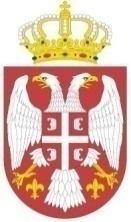 Република СрбијаМИНИСТАРСТВО ПОЉОПРИВРЕДЕ, ШУМАРСТВА И ВОДОПРИВРЕДЕУправа за пољопривредно земљиштеГрачаничка 8, БеоградБрој: 404-02-000429/2019-14  Датум: 04.10.2019. године Основ ангажовања мора  бити: - радни однос на неодређено време               или- радни однос на одређено време за конкретан посао (с тим да трајање радног односа на одређено време мора бити до 15.12.2019. године односно мора трајати колико и уговор о предметној јавној набавци)